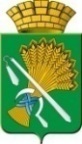 АДМИНИСТРАЦИЯ КАМЫШЛОВСКОГО ГОРОДСКОГО ОКРУГАП О С Т А Н О В Л Е Н И Еот 24.03.2022  № 255О подготовке проекта изменений в Правила землепользования и застройки Камышловского городского округа, утвержденные Решением Думы Камышловского городского округа № 116 от 25.05.2017 года	В соответствии со статьей 33 Градостроительного Кодекса Российской Федерации, на основании заключения комиссии по землепользованию и застройке на территории Камышловского городского округа от 17.03.2022 года,  в соответствии с Федеральным законом от 06.10.2003 № 131-ФЗ «Об общих принципах организации местного самоуправления в Российской Федерации», администрация Камышловского городского округаПОСТАНОВЛЯЕТ:Подготовить проект изменений в карту градостроительного зонирования Правил землепользования и застройки Камышловского городского округа, утвержденных Решением Думы Камышловского городского округа № 116 от 25.05.2017 года.Отделу архитектуры и градостроительства администрации Камышловского городского округа (Нифонтова Т.В.) организовать проведение общественных обсуждений по проекту изменений в Правила землепользования и застройки Камышловского городского округа, утвержденные Решением Думы Камышловского городского округа № 116 от 25.05.2017 года.Опубликовать настоящее постановление в газете «Камышловские известия» и разместить на официальном сайте Камышловского городского округа в информационно-телекоммуникационной сети «Интернет».Контроль за исполнением настоящего постановления возложить на первого заместителя главы администрации Камышловского городского округа Мартьянова К.Е.ГлаваКамышловского городского округа                                               А.В. Половников